ΑΣΦΑΛΕΙΑ ΣΤΟ ΔΙΑΔΙΚΤΥΟ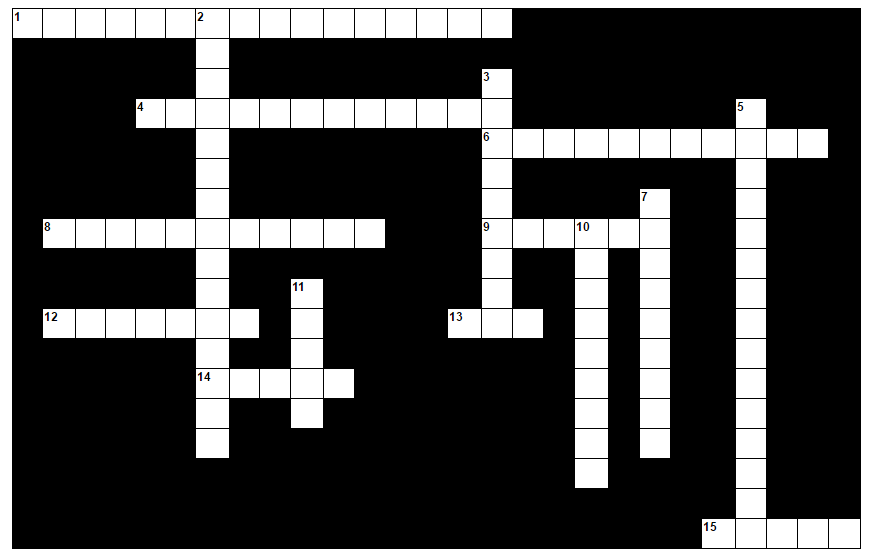 Οριζόντια: ΠΡΟΣΤΑΤΕΥΕΙ ΤΟΝ ΥΠΟΛΟΓΙΣΤΗ ΑΠΟ ΤΟΥΣ ΚΡΑΚΕΡΣ (δύο λέξεις)4.    ΛΕΓΟΝΤΑΙ ΕΤΣΙ ΟΙ ΦΙΛΟΙ ΤΟΥ ΔΙΑΔΙΚΤΥΟΥ6.    ΤΟ ΠΡΟΓΡΑΜΜΑ ΠΟΥ ΔΙΩΧΝΕΙ ΤΟΥΣ ΙΟΥΣ8.    ΔΕΝ ΕΙΝΑΙ ΚΑΛΟ ΝΑ ΤΙΣ ΔΗΜΟΣΙΕΥΟΥΜΕ9.    ΚΑΝΕΙ Ο,ΤΙ ΚΑΙ Ο ΧΑΚΕΡ, ΑΛΛΑ Ο ΔΙΚΟΣ ΤΟΥ ΣΚΟΠΟΣ ΕΙΝΑΙ ΚΑΚΟΣ12.  ΕΞΑΡΤΗΣΗ ΑΠΟ ΤΟ ΔΙΑΔΙΚΤΥΟ13.  ΕΙΝΑΙ ΕΝΑ ΠΡΟΓΡΑΜΜΑ ΠΟΥ ΜΠΑΙΝΕΙ ΣΤΟΝ ΥΠΟΛΟΓΙΣΤΗ ΓΙΑ ΝΑ ΤΟΝ ΧΑΛΑΣΕΙ14.  ΤΟ ΗΛΕΚΤΡΟΝΙΚΟ ΤΑΧΥΔΡΟΜΕΙΟ15. Ο ΑΝΘΡΩΠΟΣ (ΠΡΟΓΡΑΜΜΑΤΙΣΤΗΣ) ΠΟΥ ΕΙΣΒΑΛΛΕΙ ΣΕ ΚΑΠΟΙΟΝ ΥΠΟΛΟΓΙΣΤΗ ΧΩΡΙΣ ΝΑ ΕΧΕΙ ΑΔΕΙΑΚάθετα:      2. ΕΝΑΣ ΑΠΟ ΤΟΥΣ ΚΙΝΔΥΝΟΥΣ ΤΟΥ ΔΙΑΔΙΚΤΥΟΥ (ΟΤΑΝ ΜΑΣ ΔΙΝΟΥΝ ΨΕΥΤΙΚΕΣ ΠΛΗΡΟΦΟΡΙΕΣ)3.    ΥΠΟΛΟΓΙΣΤΕΣ ΑΠΟ ΟΛΟ ΤΟΝ ΚΟΣΜΟ ΠΟΥ ΣΥΝΔΕΟΝΤΑΙ ΜΕΤΑΞΥ ΤΟΥΣ ΚΑΙ ΕΠΙΚΟΙΝΩΝΟΥΝ, ΑΝΤΑΛΛΑΣΣΟΝΤΑΣ ΠΛΗΡΟΦΟΡΙΕΣ5.    ΣΕ ΑΥΤΑ ΑΝΗΚΕΙ ΚΑΙ ΤΟ ΦΕΪΣΜΠΟΥΚ (δύο λέξεις)7.    ΑΥΤΑ ΤΑ ΔΕΔΟΜΕΝΑ ΔΕΝ ΠΡΕΠΕΙ ΝΑ ΔΗΜΟΣΙΕΥΟΥΜΕ10.   ΤΟ ΔΙΑΔΙΚΤΥΟ ΕΓΚΥΜΟΝΕΙ ΠΟΛΛΟΥΣ …………………11.   ΛΟΓΙΣΜΙΚΟ ΜΕ ΤΟ ΟΠΟΙΟ ΜΠΟΡΟΥΜΕ ΝΑ ΕΠΙΚΟΙΝΩΝΗΣΟΥΜΕ ΜΕ ΦΙΛΟΥΣ ΚΑΙ ΣΥΓΓΕΝΕΙΣ ΜΕΣΩ ΔΙΑΔΙΚΤΥΟΥ